Allegato B)MODULO DI RICHIESTADEL CONTRI BUTO A FAVORE DI ALUNNI CON DISABILITA’ PER IL TRASPORTO SCOLASTICO E L’ACQUISTO DI MATERIALI E SERVIZI IDONEI AD AGEVOLARE LA FRUIZIONE DELLA DIDATTICA A DISTANZA E DIDATTICA DIGITALE 1NTEGRATAAnno Scolastico 2020/2021Il sottoscritto/a, ai sensi del D.P.R. n. 445/2000, dichiara:Generalità del GENITORE o della persona che esercita la potestà genitoriale o studente maggiorenne:Generalità dello STUDENTE destinatarioData	Firma del richiedenteCHIEDEL’erogazione del contributo a favore di alunni con disabilità  residente nel Comune di Piglio, frequentanti le istituzioni scolastiche, statali o paritarie, e o percorsi triennali e IeFP, previsto  con Determinazione dell'Area  programmazione,  organizzazione e attuazione offerta istruzione, diritto allo studio scolastico e Universitario della Regione Lazio                     n. G 15551 del 1 6/ l 2/2020, per l 'anno scolastico 2020/2021, quale:Contributo economico forfettario da corrispondere direttamente alla famiglia dell’utente da calcolare su base chilometrica e in funzione del numero dei giorni di presenza a scuola certificati dall’istituto di riferimento:il  valore del contributo per ciascuno studente disabile potrà coprire, di norma, un massimo di n. 30 (trenta) chilometri complessivi tra andata e ritorno  per ogni giornata di frequenza e comunque non potrà essere superiore al’importo di € 2.500,00 (duemilacinquecento/00) annui per utente. Tale stima é effettuata calcolando una spesa media di € 0,40  (zerovirgolaquaranta) al Km.In caso di interventi di trasporto estremamente complessi e onerosi a causa d i situazioni territoriali di particolare isolamento e/o della gravità della disabilità certificata (articolo 3, comma 3, della Legge n. l04/1992), verrà valutata la possibilità di erogare un contributo specifico nei limiti del la disponibilità delle risorse.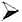 Contributo a rimborso delle spese sostenute per l’acquisto di materiali, ausili e servizi utili ad agevolare la                  fruizione della didattica a distanza e didattica digitale integrata, quali:...................................................................................................................................il sottoscritto dichiara- di essere a conoscenza che, nel caso di corresponsione di benefici, si applica l'art.4, c. 2 del D.Lgs 31/03/1998 , n. 109, in materia di controli di veridicità delle informazioni fornite e di essere a conoscenza delle sanzioni penali previste dall’art. 76 del D.P.R. 28/12/2000, n.445 in caso di- di non avere presentato domanda per ottenere analogo beneficio in altra RegioneDataFirma del richiedenteAi sensi dell’art.l3 del Dlgs n.196/2003 (Codice in materia di protezione dei dati personali). si informa che il trattamento dei dati personali. forniti i peraccedere al beneficio in oggetto, e per usi strettamente  legati alla gestione delle procedure di cui ai presente provvedimento.Letta  l’’informativa di cui sopra:⊡    nego il consenso	⊡   do il consensoal trattamento dei dati personal i forniti ai sensi e per gli effetti del l 'art. 3 del D.lgs. n. 196/2003 per le finalità indicate nell’informativa.ALLEGA:Documentazione fiscale comprovante la spesa sostenuta per l’acquisto dei materiali e servizi idonei ad        agevolare la fruizione della didattica a distanza e della didattica digitale integrata;Copia del documento di identità in corso di validità del richiedente e dello studente o permesso di soggiorno;Copia della Certificazione di disabilità e  rilasciata dalla ASL competente (verbale di accertamento de1l’handicap, ex L. 104/1992 in corso di validità).Dichiarazione sostitutiva di atto notorio, resa ai sensi del D.P.R. n. 445/2000 attestante il requisito della residenza,  il requisito della frequenza all’istituto di istruzione secondaria di 2º grado e i chilometri percorsi nel tragitto dall’indirizzo di residenza dell’alunno e la sede dell’istituto scolastico di frequenza.NO M ECOGNOMECOGNOMECOGNOMELuogo e data di nascitaLuogo e data di nascitaLuogo e data di nascitaLuogo e data di nascitaLuogo e data di nascitaLuogo e data di nascitaLuogo e data di nascitaLuogo e data di nascitaLuogo e data di nascitaLuogo e data di nascitaLuogo e data di nascitaLuogo e data di nascitaLuogo e data di nascitaLuogo e data di nascitaLuogo e data di nascitaLuogo e data di nascitaLuogo e data di nascitaLuogo e data di nascitaLuogo e data di nascitaE-mailE-mailE-mailE-mailE-mailE-mailE-mailE-mailE-mailE-mailE-mailE-mailE-mailE-mailE-mailE-mailE-mailE-mailE-mailIBANIBANIBANIBANIBANIBANIBANIBANIBANIBANIBANIBANIBANIBANIBANIBANIBANIBANIBANCOD IC E FISCALECOD IC E FISCALEVIA/PIAZZA/N. CIV.TELEFONOCOMUNEPROVINCIANOMENOMENOMENOMENOMENOMENOMECOGNOMECOGNOMECOGNOMECOGNOMECOGNOMECOGNOMECOGNOMECOGNOMECOGNOMECOGNOMELUOGO DI NASCITALUOGO DI NASCITALUOGO DI NASCITALUOGO DI NASCITALUOGO DI NASCITALUOGO DI NASCITALUOGO DI NASCITADATA DI NASCI TADATA DI NASCI TADATA DI NASCI TADATA DI NASCI TADATA DI NASCI TADATA DI NASCI TADATA DI NASCI TADATA DI NASCI TADATA DI NASCI TADATA DI NASCI TACODIC E FISCA LEDENOMINAZION E DELLA SCUOLADENOMINAZION E DELLA SCUOLADENOMINAZION E DELLA SCUOLAVIA/PIAZZANUMERO CIVICONUMERO CIVICOCOMUN EPROV I NCIAPROV I NCIACLASSE FREQUENTATACLASSE FREQUENTATA⊡ 1           ⊡ 2             ⊡3          ⊡4           ⊡ 5 ⊡ 1           ⊡ 2             ⊡3          ⊡4           ⊡ 5 ⊡ 1           ⊡ 2             ⊡3          ⊡4           ⊡ 5 ⊡ 1           ⊡ 2             ⊡3          ⊡4           ⊡ 5 ⊡ 1           ⊡ 2             ⊡3          ⊡4           ⊡ 5 ⊡ 1           ⊡ 2             ⊡3          ⊡4           ⊡ 5 Ordine e grado discuolaOrdine e grado discuola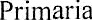 Secondaria di I ° grado(ex media inferiore)Secondaria di I ° grado(ex media inferiore)Secondaria‘ di 2 grado(ex media superiore)Secondaria‘ di 2 grado(ex media superiore)infanzia